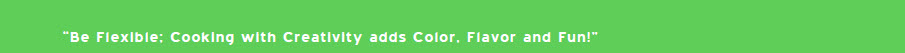 One-Pot Beans & Rice                                                                                                                                                                             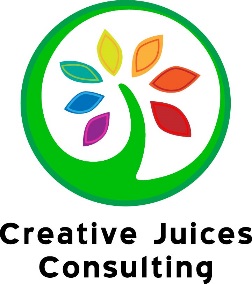 A simple and heathy staple meal ready in 15 minutes. Perfect for the picky eater. Ingredients
 
1 large can pinto beans, or 2 15oz cans, organic, rinsed and drained1 cup low sodium vegetable broth, organic2 cloves of garlic, minced
1 ¾ cups brown rice, cooked1 12oz jar organic, low sodium, low sugar salsa (I prefer salsa verde)1 cup riced cauliflower	
Juice of 1 lime¼ to ½ cup shredded colby jack cheese1 tsp. Terra’s Table mushroom powder½ tsp. cumin
½ tsp. sea salt¼ tsp. pepper
2 TBSP fresh cilantro to garnish
1 Avocado, peeled and sliced
Directions:Place everything except the cilantro and avocado in a sauce pan.  Heat thoroughly.
Garnish with cilantro and avocado.Variations: Can add pre-cooked chicken breast.  Sautéed shiitake mushrooms.  Garnish with fresh diced onions and peppers and a dollop of Greek yogurt.How to serve: Serve with a side of tortilla chips, over nachos, with tortillas or quesadillas, in a casserole, a taco bar with taco shells, or simply as is.  
The rice and riced cauliflower are the same texture and size, so it is a great way to hide veggies for the picky eater.Trader Joes offers precooked brown rice in the freezer section.  I prepare this to the package directions and microwave before adding to the pot.Creativejuicesconsulting.com © 2017